УТВЕРЖДАЮПриказ директора колледжа от 25.05.2021 г. № 119/1РАБОЧАЯ ПРОГРАММа УЧЕБНОЙ ДИСЦИПЛИНЫОП.13 Основы предпринимательства программа подготовки специалистов среднего звенасреднего профессионального образования по специальности 46.02.01 Документационное обеспечение управления и архивоведение2021 г. СОДЕРЖАНИЕпаспорт ПРОГРАММЫ УЧЕБНОЙ ДИСЦИПЛИНЫОП.09 Основы предпринимательства1.1. Область применения программыРабочая программа учебной дисциплины является частью основной профессиональной образовательной программы в соответствии с ФГОС по профессии 46.02.01 Документационное обеспечение, управление и архивоведение Рабочая программа учебной дисциплины может быть использована в дополнительном профессиональном образовании (в программах повышения квалификации и переподготовки) и профессиональной подготовке по профессиям рабочих специальностей.1.2. Место дисциплины в структуре основной профессиональной образовательной программы: дисциплина входит в общепрофессиональный цикл (вариативная часть).1.3. Цели и задачи дисциплины – требования к результатам освоения дисциплины:В результате освоения дисциплины учащийся должен уметь: - разрабатывать и реализовывать предпринимательские бизнес-идеи;- составлять бизнес-план на основе современных программных технологий;В результате освоения дисциплины обучающийся должен знать:- правовой статус предпринимателя, организационно-правовые формы юридического лица и этапы процесса его образования; -системы налогообложения, применяемые субъектами малого и среднего бизнеса, порядок исчисления уплачиваемых налогов;- виды и формы кредитования малого предпринимательства;-понятие, функции и виды предпринимательства;- сущность и назначение бизнес-плана, требования к его структуре и содержанию.В результате обучающиеся должны обладать следующими компетенциями:ОК 2. Организовывать собственную деятельность, исходя из цели и способов ее достижения, определенных руководителем.ОК 3. Анализировать рабочую ситуацию, осуществлять текущий и итоговый контроль, оценку и коррекцию собственной деятельности, нести ответственность за результаты своей работы.ОК 4. Осуществлять поиск информации, необходимой для эффективного выполнения профессиональных задач.ОК 5. Использовать информационно-коммуникационные технологии в профессиональной деятельности.Рекомендуемое количество часов на освоение программы дисциплины:максимальной учебной нагрузки обучающегося 27 часов, в том числе:обязательной аудиторной учебной нагрузки обучающегося 18 часа;самостоятельной работы обучающегося 9 часов.2. СТРУКТУРА И СОДЕРЖАНИЕ УЧЕБНОЙ ДИСЦИПЛИНЫ2.1. Объем учебной дисциплины и виды учебной работы2.2. Тематический план и содержание учебной дисциплины ОСНОВЫ ПРЕДПРИНИМАТЕЛЬСТВА3. условия реализации программы дисциплины3.1. Требования к минимальному материально-техническому обеспечениюРеализация программы дисциплины требует наличия учебного кабинета ЭкономикаОборудование учебного кабинета:- посадочные места по количеству обучающихся;- рабочее место преподавателя;- ПК;- Стенды, схемы, таблицыТехнические средства обучения: компьютерные.3.2. Информационное обеспечение обученияПеречень рекомендуемых учебных изданий, Интернет-ресурсов, дополнительной литературыОсновные источники: 1. Лапуста М.Г. Предпринимательство: Учебн. Пособие.2-е изд. – М.: ИНФРА-М, 2008.2. Лапуста М.Г., Мазурина Т.Ю., Скамай Л.Г. Финансы организации : Учебник. – М.: ИНФРА-М, 2007.4. Лапуста М.Г., Старостин Ю.Л. Малое предпринимательство: Учебник. – 2-е изд. – М.: ИНФРА-М, 2009.5. Черняк В.З. Введение в предпринимательство: Учебн. для 10,11 кл. общеоразоват. учрежд. – М.: Вита-Пресс, 2003.Дополнительные источники:1.  Конституция РФ.2. Гражданский кодекс РФ.3. Федеральные законы.4. Нормативно-правовые документы Самарской области.5. www.samarafond.ru.6. www.economy.samararegion.ru.4. Контроль и оценка результатов освоения Дисциплины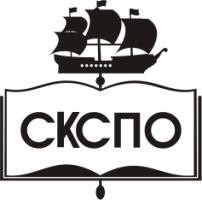 государственное автономное профессиональное образовательное учреждение Самарской области«Самарский колледж сервиса производственного оборудования имени Героя Российской ФедерацииЕ.В. Золотухина»стр.ОБЩАЯ ХАРАКТЕРИСТИКА РАБОЧЕЙ ПРОГРАММЫ УЧЕБНОЙ ДИСЦИПЛИЫ4СТРУКТУРА И СОДЕРЖАНИЕ УЧЕБНОЙ ДИСЦИПЛИНЫ5УСЛОВИЯ РЕАЛИЗАЦИИ УЧЕБНОЙ ДИСЦИПЛИНЫ8КОНТРОЛЬ И ОЦЕНКА РЕЗУЛЬТАТОВ ОСВОЕНИЯ УЧЕБНОЙ ДИСЦИПЛИНЫ9Вид учебной работыОбъем часовСуммарная учебная нагрузка во взаимодействии с преподавателем27Самостоятельная работа9Объем образовательной программы 18в том числе:в том числе:практические занятия 24Промежуточная аттестация проводится в форме дифференцированного зачётаПромежуточная аттестация проводится в форме дифференцированного зачётаНаименование разделов и темСодержание учебного материала, лабораторные и практические работы, самостоятельная работа обучающихся, курсовая работ (проект) (если предусмотрены)Объем часовУровень освоения1234Раздел 1. Бизнес-планирования2Тема 1.1.Практические занятия:1.Разработка бизнес-плана10Тема 1.1.Самостоятельная работа обучающихся:1. Исторические аспекты развития предпринимательства .2. Понятие и функции предпринимательства. 3. Классификация и виды предпринимательской деятельности.4. Развитие предпринимательства в Самарской области.5. Организационные вопросы создания бизнеса (финансово-экономическое обоснование бизнес-проекта, возможные варианты финансирования бизнес-идей, включая государственную поддержку предпринимательской деятельности).4Раздел 2.Правовое регулирование предпринимательской деятельности2Практические занятия:2. Этапы процесса образования и регистрации юридического лица, Составление перечня необходимых документов для государственной регистрации.2Самостоятельная работа обучающихся:1. Организационно-правовые формы юридического лица.2. Этапы процесса образования юридического лица.3. Регистрация и лицензирование предпринимательской деятельности2Раздел 3.Основы бухгалтерского учёта и режимы действующего налогообложения2Практические занятия: 3. Заполнение бухгалтерского отчёта. Заполнение налоговой декларации.4. Решение задач4Самостоятельная работа обучающихся:1. Перечень, содержание и порядок формирования бухгалтерской финансовой и налоговой отчетности. 2. Налоговая политика государства в отношении субъектов малого и среднего бизнеса. 3. Понятие и характеристика общего режима налогообложения.4. Специальные налоговые режимы: упрощённая система налогообложения (УСН), система налогообложения в виде налога на вменённый доход по отдельным видам предпринимательской деятельности2Раздел 4Имущественные, финансово-кредитные, кадровые ресурсы для малого предпринимательства2Практические занятия:5. Решение задач.6. Расчёт финансово-кредитных ресурсов4Самостоятельная работа обучающихся: 1. Формирование имущественной основы предпринимательской деятельности.2. Финансовое самообеспечение хозяйствующего субъекта. Выручка. Себестоимость. Прибыль. Анализ и планирование финансов предприятия.3. Кредит как источник финансирования малого предпринимательства. Виды и формы кредитования малого предпринимательства.4. Приватизация как способ формирования имущественной базы предпринимательства.2Раздел 5Маркетинг в предпринимательской деятельности2Практические занятия:7 Решение задач.8. Разработка рекламы.4Самостоятельная работа обучающихся:1. Анализ рыночных потребностей и спроса на новые товары и услуги, выявление потребителей и основных потребностей.2. Реклама. Законодательная база рекламной деятельности.2Всего:Всего:36Результаты обученияКритерии оценкиМетоды оценкиразрабатывать и реализовывать предпринимательские бизнес-идеиХарактеристики демонстрируемых знанийОценка результатов выполнения практической работысоставлять бизнес-план на основе современных программных технологийХарактеристики демонстрируемых знанийОценка результатов выполнения практической работыКод и наименование профессиональных и общих компетенций, формируемых в рамках модуляКритерии оценкиМетоды оценкиОК 2– ОК 5                                        Характеристики демонстрируемых знанийОценка результатов выполнения практической работы